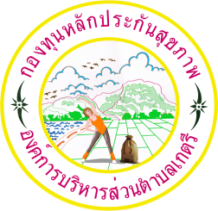 แบบเสนอโครงการกองทุนหลักประกันสุขภาพ องค์การบริหารส่วนตำบลเกตรี7. สรุปแผนงาน/โครงการ/กิจกรรม7.1	หน่วยงาน/องค์กร/กลุ่มคน ที่รับผิดชอบโครงการ (ตามประกาศคณะกรรมการหลักประกันฯ พ.ศ. 2561 ข้อ 10)	ชื่อหน่วยงาน/องค์กร/กลุ่มคน ..........ชมรมอสม.ตำบลเกตรี........................................................................	  7.1.1 หน่วยบริการหรือสถานบริการสาธารณสุข เช่น รพ.สต.	  7.1.2 หน่วยงานสาธารณสุขอื่นของ อปท. เช่น กองสาธารณสุขของเทศบาล	  7.1.3 หน่วยงานสาธารณสุขอื่นของรัฐ เช่น สสอ.	  7.1.4 หน่วยงานอื่นๆ ที่ไม่ใช่หน่วยงานสาธารณสุข เช่น โรงเรียน	  7.1.5 กลุ่มหรือองค์กรประชาชน7.2	ประเภทการสนับสนุน (ตามประกาศคณะกรรมการหลักประกันฯ พ.ศ. 2561 ข้อ 10)	  7.2.1 สนับสนุนและส่งเสริมการจัดบริการสาธารณสุขของหน่วยบริการ/สถานบริการ/หน่วยงานสาธารณสุข                         [ข้อ 10(1)]              7.2.2 สนับสนุนการจัดกระบวนการหรือกิจกรรมสร้างเสริมสุขภาพ และการป้องกันโรคของกลุ่มหรือองค์กร                        ประชาชน/หน่วยงานอื่น [ข้อ 10(2)]	  7.2.3 สนับสนุนและส่งเสริมการจัดบริการสาธารณสุขของ ศูนย์เด็กเล็ก/ผู้สูงอายุ/คนพิการ [ข้อ 10(3)]	  7.2.4 สนับสนุนการบริหารหรือพัฒนากองทุนฯ [ข้อ 10(4)]	  7.2.5 สนับสนุนกรณีเกิดโรคระบาดหรือภัยพิบัติ [ข้อ 10 (5)]7.3	กลุ่มเป้าหมายหลัก (ตามแนบท้ายประกาศคณะอนุกรรมการส่งเสริมสุขภาพและป้องกันโรคฯ พ.ศ. 2557)	  7.3.1 กลุ่มหญิงตั้งครรภ์และหญิงหลังคลอด   		จำนวน.............................	  7.3.2 กลุ่มเด็กเล็กและเด็กก่อนวัยเรียน 		จำนวน.............................	  7.3.3 กลุ่มเด็กวัยเรียนและเยาวชน  			จำนวน.............................	  7.3.4 กลุ่มวัยทำงาน 					จำนวน.............................	  7.3.5.1 กลุ่มผู้สูงอายุ 					จำนวน.............................	  7.3.5.2 กลุ่มผู้ป่วยโรคเรื้อรัง 				จำนวน.............................	  7.3.6 กลุ่มคนพิการและทุพพลภาพ			 จำนวน.............................	  7.3.7 กลุ่มประชาชนทั่วไปที่มีภาวะเสี่ยง 		จำนวน............210...... คน	  7.3.8 สำหรับการบริหารหรือพัฒนากองทุนฯ [ข้อ 10(4)]7.4	กิจกรรมหลักตามกลุ่มเป้าหมายหลัก	  7.4.1  กลุ่มหญิงตั้งครรภ์และหญิงหลังคลอด	  7.4.1.1 การสำรวจข้อมูลสุขภาพ การจัดทำทะเบียนและฐานข้อมูลสุขภาพ	  7.4.1.2 การตรวจคัดกรอง ประเมินภาวะสุขภาพ และการค้นหาผู้มีภาวะเสี่ยง	  7.4.1.3 การเยี่ยมติดตามดูแลสุขภาพก่อนคลอดและหลังคลอด	  7.4.1.4 การรณรงค์/ประชาสัมพันธ์/ฝึกอบรม/ให้ความรู้	  7.4.1.5 การส่งเสริมการเลี้ยงลูกด้วยนมแม่	  7.4.1.6 การคัดกรองและดูแลรักษามะเร็งปากมดลูกและมะเร็งเต้านม	  7.4.1.7 การส่งสริมสุขภาพช่องปาก	  7.4.1.8 อื่นๆ (ระบุ) .................................................................................................................	  7.4.2  กลุ่มเด็กเล็กและเด็กก่อนวัยเรียน	  7.4.2.1 การสำรวจข้อมูลสุขภาพ การจัดทำทะเบียนและฐานข้อมูลสุขภาพ	  7.4.2.2 การตรวจคัดกรอง ประเมินภาวะสุขภาพ และการค้นหาผู้มีภาวะเสี่ยง	  7.4.2.3 การเยี่ยมติดตามดูแลสุขภาพ	  7.4.2.4 การรณรงค์/ประชาสัมพันธ์/ฝึกอบรม/ให้ความรู้	  7.4.2.5 การส่งเสริมพัฒนาการตามวัย/กระบวนการเรียนรู้/ความฉลาดทางปัญญาและอารมณ์	  7.4.2.6 การส่งเสริมการได้รับวัคซีนป้องกันโรคตามวัย	  7.4.2.7 การส่งเสริมสุขภาพช่องปาก	  7.4.2.8 อื่นๆ (ระบุ) .................................................................................................................	  7.4.3  กลุ่มเด็กวัยเรียนและเยาวชน	  7.4.3.1 การสำรวจข้อมูลสุขภาพ การจัดทำทะเบียนและฐานข้อมูลสุขภาพ	  7.4.3.2 การตรวจคัดกรอง ประเมินภาวะสุขภาพ และการค้นหาผู้มีภาวะเสี่ยง	  7.4.3.3 การเยี่ยมติดตามดูแลสุขภาพ	  7.4.3.4 การรณรงค์/ประชาสัมพันธ์/ฝึกอบรม/ให้ความรู้	  7.4.3.5 การส่งสริมพัฒนาการตามวัย/กระบวนการเรียนรู้/ความฉลาดทางปัญญาและอารมณ์	  7.4.3.6 การส่งเสริมการได้รับวัคซีนป้องกันโรคตามวัย	  7.4.3.7 การป้องกันและลดปัญหาด้านเพศสัมพันธ์/การตั้งครรภ์ไม่พร้อม	  7.4.3.8 การป้องกันและลดปัญหาด้านสารเสพติด/ยาสูบ/เครื่องดื่มแอลกอฮอร์	  7.4.3.9 อื่นๆ (ระบุ) .................................................................................................................	  7.4.4  กลุ่มวัยทำงาน	  7.4.4.1 การสำรวจข้อมูลสุขภาพ การจัดทำทะเบียนและฐานข้อมูลสุขภาพ	  7.4.4.2 การตรวจคัดกรอง ประเมินภาวะสุขภาพ และการค้นหาผู้มีภาวะเสี่ยง	  7.4.4.3 การเยี่ยมติดตามดูแลสุขภาพ	  7.4.4.4 การรณรงค์/ประชาสัมพันธ์/ฝึกอบรม/ให้ความรู้	  7.4.4.5 การส่งเสริมพฤติกรรมสุขภาพในกลุ่มวัยทำงานและการปรับเปลี่ยนสิ่งแวดล้อมในการทำงาน	  7.4.4.6 การส่งเสริมการดูแลสุขภาพจิตแก่กลุ่มวัยทำงาน	  7.4.4.7 การป้องกันและลดปัญหาด้านเพศสัมพันธ์/การตั้งครรภ์ไม่พร้อม	  7.4.4.8 การป้องกันและลดปัญหาด้านสารเสพติด/ยาสูบ/เครื่องดื่มแอลกอฮอร์	  7.4.4.9 อื่นๆ (ระบุ) .................................................................................................................	  7.4.5.1 กลุ่มผู้สูงอายุ	  7.4.5.1.1 การสำรวจข้อมูลสุขภาพ การจัดทำทะเบียนและฐานข้อมูลสุขภาพ	  7.4.5.1.2 การตรวจคัดกรอง ประเมินภาวะสุขภาพ และการค้นหาผู้มีภาวะเสี่ยง	  7.4.5.1.3 การเยี่ยมติดตามดูแลสุขภาพ	  7.4.5.1.4 การรณรงค์/ประชาสัมพันธ์/ฝึกอบรม/ให้ความรู้	  7.4.5.1.5 การส่งเสริมพัฒนาทักษะทางกายและใจ	  7.4.5.1.6 การคัดกรองและดูแลผู้มีภาวะซึมเศร้า	  7.4.5.1.7 การคัดกรองและดูแลผู้มีภาวะข้อเข่าเสื่อม	  7.4.5.1.8 อื่นๆ (ระบุ) .................................................................................................................  7.4.5.2 กลุ่มผู้ป่วยโรคเรื้อรัง	  7.4.5.2.1 การสำรวจข้อมูลสุขภาพ การจัดทำทะเบียนและฐานข้อมูลสุขภาพ	  7.4.5.2.2 การตรวจคัดกรอง ประเมินภาวะสุขภาพ และการค้นหาผู้มีภาวะเสี่ยง	  7.4.5.2.3 การเยี่ยมติดตามดูแลสุขภาพ	  7.4.5.2.4 การรณรงค์/ประชาสัมพันธ์/ฝึกอบรม/ให้ความรู้	  7.4.5.2.5 การคัดกรองและดูแลผู้ป่วยโรคเบาหวานและความดันโลหิตสูง	  7.4.5.2.6 การคัดกรองและดูแลผู้ป่วยโรคหัวใจ	  7.4.5.2.7 การคัดกรองและดูแลผู้ป่วยโรคหลอดเลือดสมอง	  7.4.5.2.8 การคัดกรองและดูแลผู้ป่วยโรคมะเร็ง	  7.4.5.2.9 อื่นๆ (ระบุ) .................................................................................................................	  7.4.6  กลุ่มคนพิการและทุพพลภาพ	  7.4.6.1 การสำรวจข้อมูลสุขภาพ การจัดทำทะเบียนและฐานข้อมูลสุขภาพ	  7.4.6.2 การตรวจคัดกรอง ประเมินภาวะสุขภาพ และการค้นหาผู้มีภาวะเสี่ยง	  7.4.6.3 การเยี่ยมติดตามดูแลสุขภาพ	  7.4.6.4 การรณรงค์/ประชาสัมพันธ์/ฝึกอบรม/ให้ความรู้	  7.4.6.5 การส่งเสริมพัฒนาทักษะทางกายและใจ	  7.4.6.6 การคัดกรองและดูแลผู้มีภาวะซึมเศร้า	  7.4.6.7 การคัดกรองและดูแลผู้มีภาวะข้อเข่าเสื่อม	  7.4.6.8 อื่นๆ (ระบุ) .................................................................................................................	  7.4.7  กลุ่มประชาชนทั่วไปที่มีภาวะเสี่ยง	  7.4.7.1 การสำรวจข้อมูลสุขภาพ การจัดทำทะเบียนและฐานข้อมูลสุขภาพ	  7.4.7.2 การตรวจคัดกรอง ประเมินภาวะสุขภาพ และการค้นหาผู้มีภาวะเสี่ยง	  7.4.7.3 การเยี่ยมติดตามดูแลสุขภาพ	  7.4.7.4 การรณรงค์/ประชาสัมพันธ์/ฝึกอบรม/ให้ความรู้	  7.4.7.5 การส่งเสริมการปรับเปลี่ยนพฤติกรรมและสิ่งแวดล้อมที่มีผลกระทบต่อสุขภาพ	  7.4.7.6 อื่นๆ (ระบุ) .................................................................................................................	  7.4.8  สำหรับการบริหารหรือพัฒนากองทุนฯ [ข้อ 10(4)]	  7.4.8.1 อื่นๆ (ระบุ) .................................................................................................................ลงชื่อ ............................................................... ผู้เขียนแผนงาน/โครงการ/กิจกรรม      (.................................................................)ตำแหน่ง ............................................................วันที่-เดือน-พ.ศ. ................................................ลงชื่อ ............................................................... ผู้เสนอแผนงาน/โครงการ/กิจกรรม      (.................................................................)ตำแหน่ง ............................................................วันที่-เดือน-พ.ศ. ................................................กำหนดการโครงการรณรงค์ป้องกันและควบคุมโรคจากยุงลายเป็นพาหะกิจกรรมรณรงค์กรณีมีการระบาดในพื้นที่ (ครั้งที่ 1-14) วันที่..............................เวลา						กิจกรรม08.00-09.00 น.		ประชุมชี้แจงให้ความรู้และแนวทางเดินรณรงค์09.00-11.00 น.		เดินรณรงค์ทำลายแหล่งเพาะพันธุ์ลูกน้ำยุงลายหมายเหตุ  :  กำหนดการอาจมีการเปลี่ยนแปลงตามความเหมาะสมกำหนดการโครงการ.......................................................................... วันที่....................................................................ณ ..........................................................................................********************************เวลา					เรื่อง / กิจกรรมส่วนที่ 2 : ผลการพิจารณาแผนงาน/โครงการ/กิจกรรม (สำหรับเจ้าหน้าที่ อปท. ที่ได้รับมอบหมายลงรายละเอียด)	ตามมติการประชุมคณะกรรมการกองทุนหลักประกันสุขภาพ...........................................................................
ครั้งที่ ........... / 25…………… เมื่อวันที่ ............................................  ผลการพิจารณาแผนงาน/โครงการ/กิจกรรม ดังนี้	  อนุมัติงบประมาณ เพื่อสนับสนุนแผนงาน/โครงการ/กิจกรรม จำนวน .............................................. บาท	เพราะ .........................................................................................................................................................		   .........................................................................................................................................................	  ไม่อนุมัติงบประมาณ เพื่อสนับสนุนแผนงาน/โครงการ/กิจกรรม 	เพราะ .........................................................................................................................................................		   .........................................................................................................................................................	หมายเหตุเพิ่มเติม (ถ้ามี) ...................................................................................................................................
.........................................................................................................................................................................................
.........................................................................................................................................................................................	  ให้รายงานผลความสำเร็จของแผนงาน/โครงการ/กิจกรรม ตามแบบฟอร์ม (ส่วนที่ 3) ภายในวันที่ ………………………………………………….........ลงชื่อ ....................................................................       (..................................................................)ตำแหน่ง ................................................................วันที่-เดือน-พ.ศ. ....................................................ส่วนที่ 3 :	แบบรายงานผลการดำเนินแผนงาน/โครงการ/กิจกรรม ที่ได้รับงบประมาณสนับสนุนจากกองทุนหลักประกันสุขภาพ (สำหรับผู้เสนอแผนงาน/โครงการ/กิจกรรม ลงรายละเอียดเมื่อเสร็จสิ้นการดำเนินงาน)ชื่อแผนงาน/โครงการ/กิจกรรม..............................................................................................................................1. วัตถุประสงค์	1. ................................................................................................................................................	2. …..………………………………………………………………………………………………………….……….….…….	3.  ………….……………………………………………………………………………………………………………..….….	4.  ……………………..…………………………………………………...………………………………………..………….2. เป้าหมาย	เชิงปริมาณ :	……………………………………………………………………………………………………………………………………………………………………………………………………………………………………………………………………………………..……………………………………………………………………………..…………………………………………………………………………………………………………………………………………………………………………………………………………………………………………………………….	เชิงคุณภาพ : 	…………………………………………………………………………………………………………………………………………………………………………………………………………………………………………………………………………………………………………………………………………………………………………………………………………………………………………………………………………………………………..…………………………………………………………………………………………………………………………	ตัวชี้วัดความสำเร็จ   	....................................................................................................................................................................................................................................................................................................................................................................................................…………………………………………………………………………………………………………………………......……………………………………………………………………………………………………………………………………………………………………………………...............................................................................................................................................................................................................................................................................................................................................................................................................................................................................................................................................................................................................................................................................................................................................................................................................................3. วิธีดำเนินการ (ที่ปฏิบัติจริง)	……………………………………………………………………………………………………………………………………………………………………………………………………………………………………………………………………………………………………………………………………………………………………………………………………………………………………………………………………………………………………………………………………………………………………………………………………………………………………………………………………………………………………………………………………………………………………………………………………………………………………………………………………………………………………………………………………………………………………………………………………………………………………………………………………………………………………………4. ระยะเวลาดำเนินงาน     เริ่มเมื่อ...................................     เสร็จสิ้นเมื่อ ......................................................     เป็นการเสร็จ           ตามกำหนดเวลา            ก่อนกำหนดเวลา              หลังกำหนดเวลา5. สถานที่ดำเนินโครงการ.....................................................................................................................................6. งบประมาณ     6.1  งบประมาณรายจ่ายที่ได้รับอนุมัติ 	จำนวน………………………...บาท	คิดเป็นร้อยละ...................     6.2  งบประมาณที่ใช้จ่ายจริง		จำนวน………………………...บาท	คิดเป็นร้อยละ...................     	     จ่ายพอดีงบฯ       จ่ายมากกว่างบฯ     จ่ายน้อยกว่างบฯ     จำนวน…………….………บาท 	   เนื่องจาก (กรณีจ่ายมากกว่า/น้อยกว่างบฯ)……………………………………………………………….....……………………………………………………………………………………………………………………………………………………………………………………………………………………………………………………………………………………………………………………………………………………………………………..     6.3 แสดงรายละเอียดการใช้จ่ายงบประมาณ............................................................................................................................................................................................................................................................................................................................................................................................................................................................................................................................................................................................................................................................................................................................................................................................................................................................................................................................................................................................................................................................................................................................................................................................................................................................................................................................................................................................................................................................................................................................................................................................................ 7. สรุปผลการดำเนินงานตามวัตถุประสงค์8. สรุปผลการดำเนินงานตามเป้าหมาย9. สรุปผลในภาพรวม     9.1  ผลการดำเนินงานเมื่อพิจารณาเปรียบเทียบกับวัตถุประสงค์และเป้าหมายที่กำหนดไว้              ต่ำกว่ามาก      ต่ำกว่าเล็กน้อย      เท่ากัน    สูงกว่าเล็กน้อย     สูงกว่ามาก            เนื่องจาก.................................................................................................................................................................................................................................................................................................................................................................................................................................................................................................................................................................................................................................................................................................     9.2  จุดเด่นของโครงการ/กิจกรรม....................................................................................................................................................................................................................................................................................................................................................................................................................................................................................................................................     9.3  จุดที่ควรพัฒนาของโครงการ/กิจกรรม....................................................................................................................................................................................................................................................................................................................................................................................................................................................................................................................................       9.4  ข้อเสนอแนะเพื่อการพัฒนาโครงการ/กิจกรรมครั้งต่อไป....................................................................................................................................................................................................................................................................................................................................................................................................................................................................................................................................				ลงชื่อ …………………………………..……… ผู้รับผิดชอบโครงการ                                                         (........................................................) 				ตำแหน่ง............................................................				ลงชื่อ ………………………………………..…… หัวหน้าส่วนราชการ/ประธานกลุ่ม                                              (........................................................) 				ตำแหน่ง..............................................................  รหัสโครงการ6………………………………………..ปี-รหัสกองทุน 5 ตัว-ประเภท-ลำดับโครงการในหมวดชื่อโครงการ/กิจกรรมโครงการรณรงค์ป้องกันและควบคุมโรคจากยุงลายเป็นพาหะชื่อกองทุนกองทุนหลักประกันสุขภาพ องค์การบริหารส่วนตำบลเกตรี  สนับสนุนและส่งเสริมการจัดบริการสาธารณสุขของ หน่วยบริการ/สถานบริการ/หน่วยงานสาธารณสุข [ข้อ 10(1)]  สนับสนุนการจัดกระบวนการหรือกิจกรรมสร้างเสริมสุขภาพ และการป้องกันโรคของกลุ่มหรือองค์กรประชาชน/หน่วยงานอื่น [ข้อ 10(2)] สนับสนุนและส่งเสริมการจัดบริการสาธารณสุขของ ศูนย์เด็กเล็ก/ผู้สูงอายุ/คนพิการ [ข้อ 10(3)] สนับสนุนการบริหารหรือพัฒนากองทุนฯ [ข้อ 10(4)] สนับสนุนกรณีเกิดโรคระบาดหรือภัยพิบัติ [ข้อ 10(5)]หน่วยงาน/องค์กร/กลุ่มคน ที่รับผิดชอบโครงการ  หน่วยบริการหรือสถานบริการสาธารณสุข เช่น รพ.สต.  หน่วยงานสาธารณสุขอื่นของ อปท. เช่น กองสาธารณสุขของเทศบาล  หน่วยงานสาธารณสุขอื่นของรัฐ เช่น สสอ.  หน่วยงานอื่นๆ ที่ไม่ใช่หน่วยงานสาธารณสุข เช่น โรงเรียน กองการศึกษาฯ กลุ่มหรือองค์กรประชาชนตั้งแต่  5 คนชื่อองค์กร/กลุ่มคน (5 คน)ชื่อองค์กร ชมรมอาสาสมัครสาธารณสุขตำบลเกตรีกลุ่มคน (ระบุ 5 คน)1 นางสาวมีณา  พรหมาด2 นางสุไรบ๊ะ  หลงหัน3 นางจีด๊ะ  อาดำ4 นางฮับส๊ะ   อาดำ5 นางรอเบี้ยะ   ยะดีวันอนุมัติระยะเวลาดำเนินโครงการตั้งแต่ วันที่ 4 มกราคม   2565ถึง วันที่ 30  กันยายน  2565งบประมาณจำนวน  64,480.- บาทหลักการและเหตุผล (ระบุที่มาของการทำโครงการ)               โรคไข้เลือดออก  เป็นโรคติดต่อที่เป็นปัญหาสาธารณสุขที่สำคัญ  เนื่องจากโรคนี้มีแนวโน้มการระบาดในช่วงฤดูฝนของทุกปี  และพบว่าประชากรที่ป่วยด้วยโรคไข้เลือดออกมากที่สุด  ได้แก่  กลุ่มเด็กวัยเรียนที่มีอายุตั้งแต่  5 – 14  ปี  รองลงมาคือ  เด็กก่อนวัยเรียนและเด็กโตตามลำดับ  ปัจจุบันยังพบผู้ป่วยไข้เลือดออกในผู้ใหญ่และมีการเกิดโรคตลอดทั้งปีอีกด้วย              สถานการณ์โรคไข้เลือดออก พ.ศ. 2564 วันที่1 มกราคม – 12 ตุลาคม 2564 จาก ระบบรายงานการเฝ้าระวังโรค 506  กองระบาดวิทยา  พบผู้ป่วยโรคไข้เลือดออก สะสม 7,720 ราย อัตราป่วย 11.61 ต่อประชากรแสนคน จำนวนผู้ป่วยสะสมน้อยกว่าปีที่ผ่านมา  นพ.โอภาส การย์กวินพงศ์ อธิบดี กรมควบคุมโรค (คร.) ให้สัมภาษณ์ภายหลังการประชุมคณะกรรมการโรคติดต่อแห่งชาติ ที่มีนายอนุทิน ชาญวีรกูล รองนายกรัฐมนตรีและรัฐมนตรีว่าการ กระทรวงสาธารณสุข (รมว.สธ.) เป็นประธาน โดยระบุว่า คณะกรรมการโรคติดต่อแห่งชาติ เห็นชอบหลักการการวางระบบและแนวทางปฏิบัติในการควบคุมโรคติดต่อนำโดยแมลง ภายใต้ พรบ.โรคติดต่อ พ.ศ.2558 เนื่องจากปี 2564 โรคติดต่อนำโดยแมลงที่สำคัญ คือ ไข้เลือดออก มีการระบาดค่อนข้างน้อย จึงคาดการณ์ว่าในปี 2565 จะมีการระบาดรุนแรงของโรคไข้เลือดออก เพราะโรคไข้เลือดออกจะระบาดปีเว้นปี หรือปีเว้น 2 ปี สำหรับตำบลเกตรี พบว่า มีผู้ป่วยสงสัยหรือผู้ป่วยเข้าข่ายโรคไข้เลือดออก จำนวน 24 ราย ดังนั้นการดำเนินงานควบคุมและป้องกันโรคไข้เลือดออกให้ประสบผลสำเร็จและเกิดประสิทธิภาพนั้น  จำเป็นต้องระดมความร่วมมือจากทุกฝ่ายที่เกี่ยวข้องในการกำจัดยุงลายที่เป็นพาหะนำโรค  และรณรงค์ให้ประชาชนตระหนักถึงความสำคัญของปัญหาโรคไข้เลือดออก และร่วมมือกันในการควบคุมป้องกันโรคที่ยั่งยืน              ชมรมอาสาสมัครสาธารณสุขตำบลเกตรี จึงตระหนักและเห็นความสำคัญของปัญหา  จึงได้จัดทำโครงการรณรงค์ป้องกันและควบคุมโรคจากยุงลายเป็นพาหะขึ้น เพื่อลดอัตราป่วยด้วยโรคที่มาจากยุงลายเป็นพาหะ ในทุกกลุ่มอายุ  รวมถึงสามารถกำจัดลูกน้ำยุงลาย  และยุงลายพาหะนำโรค และเป็นการกระตุ้นให้ประชาชน ตื่นกลัวและตระหนักในการดูแลตนเองให้ปลอดภัยจากโรคที่มาจากยุงลายเป็นพาหะหลักการและเหตุผล (ระบุที่มาของการทำโครงการ)               โรคไข้เลือดออก  เป็นโรคติดต่อที่เป็นปัญหาสาธารณสุขที่สำคัญ  เนื่องจากโรคนี้มีแนวโน้มการระบาดในช่วงฤดูฝนของทุกปี  และพบว่าประชากรที่ป่วยด้วยโรคไข้เลือดออกมากที่สุด  ได้แก่  กลุ่มเด็กวัยเรียนที่มีอายุตั้งแต่  5 – 14  ปี  รองลงมาคือ  เด็กก่อนวัยเรียนและเด็กโตตามลำดับ  ปัจจุบันยังพบผู้ป่วยไข้เลือดออกในผู้ใหญ่และมีการเกิดโรคตลอดทั้งปีอีกด้วย              สถานการณ์โรคไข้เลือดออก พ.ศ. 2564 วันที่1 มกราคม – 12 ตุลาคม 2564 จาก ระบบรายงานการเฝ้าระวังโรค 506  กองระบาดวิทยา  พบผู้ป่วยโรคไข้เลือดออก สะสม 7,720 ราย อัตราป่วย 11.61 ต่อประชากรแสนคน จำนวนผู้ป่วยสะสมน้อยกว่าปีที่ผ่านมา  นพ.โอภาส การย์กวินพงศ์ อธิบดี กรมควบคุมโรค (คร.) ให้สัมภาษณ์ภายหลังการประชุมคณะกรรมการโรคติดต่อแห่งชาติ ที่มีนายอนุทิน ชาญวีรกูล รองนายกรัฐมนตรีและรัฐมนตรีว่าการ กระทรวงสาธารณสุข (รมว.สธ.) เป็นประธาน โดยระบุว่า คณะกรรมการโรคติดต่อแห่งชาติ เห็นชอบหลักการการวางระบบและแนวทางปฏิบัติในการควบคุมโรคติดต่อนำโดยแมลง ภายใต้ พรบ.โรคติดต่อ พ.ศ.2558 เนื่องจากปี 2564 โรคติดต่อนำโดยแมลงที่สำคัญ คือ ไข้เลือดออก มีการระบาดค่อนข้างน้อย จึงคาดการณ์ว่าในปี 2565 จะมีการระบาดรุนแรงของโรคไข้เลือดออก เพราะโรคไข้เลือดออกจะระบาดปีเว้นปี หรือปีเว้น 2 ปี สำหรับตำบลเกตรี พบว่า มีผู้ป่วยสงสัยหรือผู้ป่วยเข้าข่ายโรคไข้เลือดออก จำนวน 24 ราย ดังนั้นการดำเนินงานควบคุมและป้องกันโรคไข้เลือดออกให้ประสบผลสำเร็จและเกิดประสิทธิภาพนั้น  จำเป็นต้องระดมความร่วมมือจากทุกฝ่ายที่เกี่ยวข้องในการกำจัดยุงลายที่เป็นพาหะนำโรค  และรณรงค์ให้ประชาชนตระหนักถึงความสำคัญของปัญหาโรคไข้เลือดออก และร่วมมือกันในการควบคุมป้องกันโรคที่ยั่งยืน              ชมรมอาสาสมัครสาธารณสุขตำบลเกตรี จึงตระหนักและเห็นความสำคัญของปัญหา  จึงได้จัดทำโครงการรณรงค์ป้องกันและควบคุมโรคจากยุงลายเป็นพาหะขึ้น เพื่อลดอัตราป่วยด้วยโรคที่มาจากยุงลายเป็นพาหะ ในทุกกลุ่มอายุ  รวมถึงสามารถกำจัดลูกน้ำยุงลาย  และยุงลายพาหะนำโรค และเป็นการกระตุ้นให้ประชาชน ตื่นกลัวและตระหนักในการดูแลตนเองให้ปลอดภัยจากโรคที่มาจากยุงลายเป็นพาหะวิธีดำเนินการ (ออกแบบให้ละเอียด)ขั้นเตรียมการ        1. จัดทำโครงการเพื่อเสนออนุมัติ        2. ประชุมชี้แจงโครงการและแนวทางการดำเนินการแก่ผู้เกี่ยวข้อง         3. จัดเตรียมวัสดุอุปกรณ์ต่าง ๆ และสถานที่สำหรับการดำเนินโครงการ   ขั้นดำเนินการ        1. รณรงค์ทำลายแหล่งเพาะพันธุ์ลูกน้ำยุงลาย พร้อมให้ความรู้แก่ประชาชน ในกรณีมีการระบาดในพื้นที่ โดยใช้แกนนำในพื้นที่ครั้งละ 30 คน/หมู่บ้าน ซึ่งจะดำเนินการรณรงค์จำนวนทั้งหมด 14 ครั้ง  เพื่อสร้างความตระหนักในการป้องกัน และควบคุมโรคไข้เลือดออกให้ประชาชนในแต่ละพื้นที่        2. ดำเนินการควบคุมโรคด้วยการใช้สเปรย์กำจัดยุง และโลชั่นทากันยุง กรณีมีผู้ป่วยสงสัย         3. ดำเนินการควบคุมโรคด้วยการพ่นหมอกควันกำจัดยุงลาย กรณีมีการระบาด        4. ดำเนินการควบคุมโรคด้วยการพ่นหมอกควันกำจัดยุงลายในโรงเรียน ในช่วงปิดภาคเรียน และพื้นที่สาธารณะ        5. ติดตามข้อมูลสถานการณ์ผู้ป่วยสงสัยและผู้ป่วยโรคไข้เลือดออกผ่านกลุ่มไลน์ SAT รพ.สต.เมือง  และเครือข่ายควบคุมโรคตำบลเกตรีการประเมินผล        1. ประชาชนเข้าร่วมกิจกรรมรณรงค์ร้อยละ 80         2. สามารถควบคุมสถานการณ์ไข้เลือดออกได้อย่างรวดเร็วและมีประสิทธิภาพวิธีดำเนินการ (ออกแบบให้ละเอียด)ขั้นเตรียมการ        1. จัดทำโครงการเพื่อเสนออนุมัติ        2. ประชุมชี้แจงโครงการและแนวทางการดำเนินการแก่ผู้เกี่ยวข้อง         3. จัดเตรียมวัสดุอุปกรณ์ต่าง ๆ และสถานที่สำหรับการดำเนินโครงการ   ขั้นดำเนินการ        1. รณรงค์ทำลายแหล่งเพาะพันธุ์ลูกน้ำยุงลาย พร้อมให้ความรู้แก่ประชาชน ในกรณีมีการระบาดในพื้นที่ โดยใช้แกนนำในพื้นที่ครั้งละ 30 คน/หมู่บ้าน ซึ่งจะดำเนินการรณรงค์จำนวนทั้งหมด 14 ครั้ง  เพื่อสร้างความตระหนักในการป้องกัน และควบคุมโรคไข้เลือดออกให้ประชาชนในแต่ละพื้นที่        2. ดำเนินการควบคุมโรคด้วยการใช้สเปรย์กำจัดยุง และโลชั่นทากันยุง กรณีมีผู้ป่วยสงสัย         3. ดำเนินการควบคุมโรคด้วยการพ่นหมอกควันกำจัดยุงลาย กรณีมีการระบาด        4. ดำเนินการควบคุมโรคด้วยการพ่นหมอกควันกำจัดยุงลายในโรงเรียน ในช่วงปิดภาคเรียน และพื้นที่สาธารณะ        5. ติดตามข้อมูลสถานการณ์ผู้ป่วยสงสัยและผู้ป่วยโรคไข้เลือดออกผ่านกลุ่มไลน์ SAT รพ.สต.เมือง  และเครือข่ายควบคุมโรคตำบลเกตรีการประเมินผล        1. ประชาชนเข้าร่วมกิจกรรมรณรงค์ร้อยละ 80         2. สามารถควบคุมสถานการณ์ไข้เลือดออกได้อย่างรวดเร็วและมีประสิทธิภาพ ผลที่คาดว่าจะได้รับ            1. ลดอัตราป่วยด้วยโรคที่มาจากยุงลายเป็นพาหะ ในทุกกลุ่มอายุ              2. สามารถกำจัดลูกน้ำยุงลาย  และยุงลายพาหะนำโรค             3. เป็นการกระตุ้นให้ประชาชน ตื่นกลัวและตระหนักในการดูแลตนเองให้ปลอดภัยจากโรคที่มาจากยุงลายเป็นพาหะ ผลที่คาดว่าจะได้รับ            1. ลดอัตราป่วยด้วยโรคที่มาจากยุงลายเป็นพาหะ ในทุกกลุ่มอายุ              2. สามารถกำจัดลูกน้ำยุงลาย  และยุงลายพาหะนำโรค             3. เป็นการกระตุ้นให้ประชาชน ตื่นกลัวและตระหนักในการดูแลตนเองให้ปลอดภัยจากโรคที่มาจากยุงลายเป็นพาหะเป้าหมาย/วัตถุประสงค์ตัวชี้วัดวัตถุประสงค์1. เพื่อให้ความรู้กับประชาชน ในการป้องกันโรคจากยุงลายเป็นพาหะตัวชี้วัดความสำเร็จลดอัตราป่วยด้วยโรคที่มาจากยุงลายเป็นพาหะ ในทุกกลุ่มอายุ  2. เพื่อรณรงค์ทำลายแหล่งเพาะพันธุ์ยุงลายในชุมชนสามารถกำจัดลูกน้ำยุงลาย  และยุงลายพาหะนำโรค 3. เพื่อการกำจัดยุงพาหะนำโรคให้ทันเวลาอย่างมีประสิทธิภาพและประสิทธิผลประชาชน เกิดการตื่นกลัวและตระหนักในการดูแลตนเองให้ปลอดภัยจากโรคที่มาจากยุงลายเป็นพาหะชนิดกิจกรรมงบประมาณ ระบุวัน/ช่วงเวลา1. กิจกรรมรณรงค์ในพื้นที่ ระบาด  จำนวน 14 ครั้ง- ค่าอาหารว่างและเครื่องดื่ม จำนวน 30 คนๆละ 25 บาท จำนวน 14 ครั้ง  เป็นเงิน 10,500 บาท- ค่าป้ายไดคัดประชาสัมพันธ์พร้อมเสา  จำนวน 8 แผ่นๆละ 360  บาท      เป็นเงิน 2,880 บาท2. กิจกรรมควบคุมโรค- ค่าสเปรย์ฉีดกำจัดยุง  จำนวน 50 ขวดๆละ 115 บาท เป็นเงิน 5,750 บาท- ค่าโลชั่นทากันยุงจำนวน 50 ขวดๆละ 35 บาท  เป็นเงิน 1,750 บาท- ค่าจ้างพ่นเคมี ในสถานศึกษาช่วงปิดภาคเรียนและในพื้นที่สาธารณะ จำนวน 11 แห่งๆละ 2 ครั้งๆละ 400 บาท  จำนวน 2 รอบ เป็นเงิน 17,600 บาท- ค่าจ้างพ่นเคมี จำนวน 20 รายๆละ 2 ครั้งๆละ 400 บาท   เป็นเงิน 16,000 บาท- ค่าน้ำมันเชื้อเพลิง (น้ำมันดีเซล,น้ำมันเบนซีน)  เป็นเงิน 10,000.-บาทรวมเงินทั้งหมด 64,480 บาททุกรายการสามารถถั่วเฉลี่ยรวมเงินทั้งหมด 64,480 บาททุกรายการสามารถถั่วเฉลี่ยรวมเงินทั้งหมด 64,480 บาททุกรายการสามารถถั่วเฉลี่ยที่วัตถุประสงค์โครงการ/กิจกรรมสภาพความสำเร็จสภาพความสำเร็จผลการดำเนินงานที่วัตถุประสงค์โครงการ/กิจกรรมบรรลุไม่บรรลุผลการดำเนินงาน1234ที่เป้าหมายโครงการ/กิจกรรมสภาพความสำเร็จสภาพความสำเร็จผลการดำเนินงานที่เป้าหมายโครงการ/กิจกรรมบรรลุไม่บรรลุผลการดำเนินงานเชิงปริมาณเชิงปริมาณเชิงปริมาณเชิงปริมาณเชิงปริมาณ12เชิงคุณภาพเชิงคุณภาพเชิงคุณภาพเชิงคุณภาพเชิงคุณภาพ12ตัวชี้วัดความสำเร็จตัวชี้วัดความสำเร็จ123